第一届新型绿色防腐蚀技术高峰论坛参会回执表                                                       年    月    日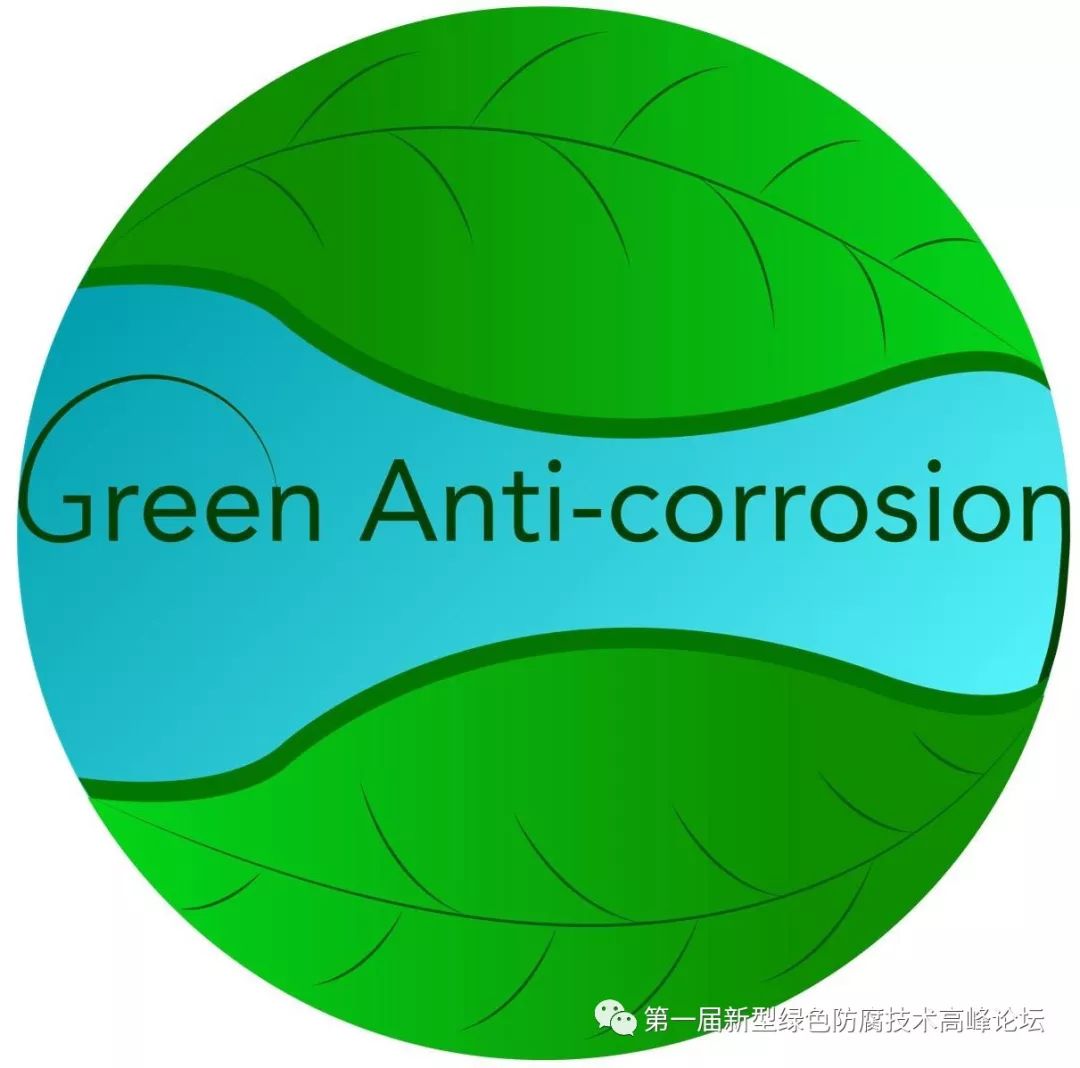 6月26日第一届中国新型绿色防腐蚀技术高峰论坛不见不散单位名称单位名称单位地址单位地址联系人联系人所属部门所属部门手机/电话手机/电话邮   箱邮   箱参会人员信息参会人员信息参会人员信息参会人员信息参会人员信息参会人员信息参会人员信息参会人员信息姓名性别职务（职称）职务（职称）手机手机邮箱邮箱是否有展位需求：    □是           □否是否有展位需求：    □是           □否是否有展位需求：    □是           □否是否有展位需求：    □是           □否是否有展位需求：    □是           □否是否有展位需求：    □是           □否是否有展位需求：    □是           □否是否有展位需求：    □是           □否住宿房间：          □单间         □标间住宿房间：          □单间         □标间住宿房间：          □单间         □标间住宿房间：          □单间         □标间住宿房间：          □单间         □标间住宿房间：          □单间         □标间住宿房间：          □单间         □标间住宿房间：          □单间         □标间住宿的时间安排：    □ 6/27日晚    □ 6/28日晚  住宿的时间安排：    □ 6/27日晚    □ 6/28日晚  住宿的时间安排：    □ 6/27日晚    □ 6/28日晚  住宿的时间安排：    □ 6/27日晚    □ 6/28日晚  住宿的时间安排：    □ 6/27日晚    □ 6/28日晚  住宿的时间安排：    □ 6/27日晚    □ 6/28日晚  住宿的时间安排：    □ 6/27日晚    □ 6/28日晚  住宿的时间安排：    □ 6/27日晚    □ 6/28日晚  是否停车：          □是           □否            车牌号:是否停车：          □是           □否            车牌号:是否停车：          □是           □否            车牌号:是否停车：          □是           □否            车牌号:是否停车：          □是           □否            车牌号:是否停车：          □是           □否            车牌号:是否停车：          □是           □否            车牌号:是否停车：          □是           □否            车牌号: